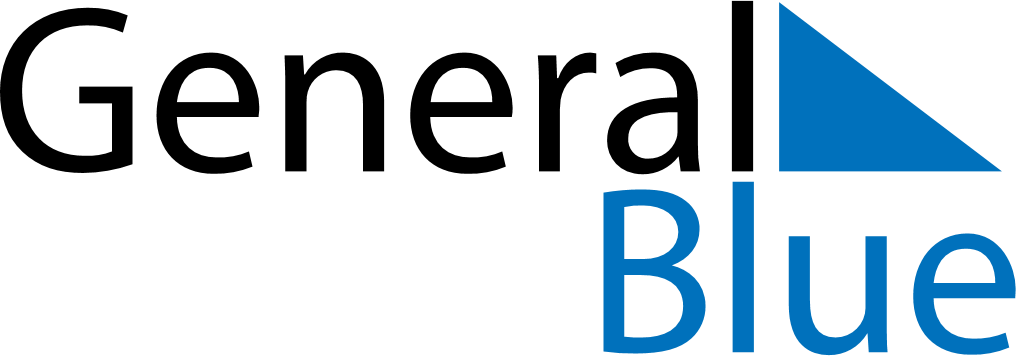 Weekly CalendarNovember 11, 2019 - November 17, 2019MondayNov 11TuesdayNov 12WednesdayNov 13ThursdayNov 14FridayNov 15SaturdayNov 16SundayNov 17